Temat: Utrwalenie słownictwa.Еда в кафе и ресторане.Дополните словами:Яйца  вино    мясо    рыба    вода  курица   шампанское  ветчина         кулебяка                                                          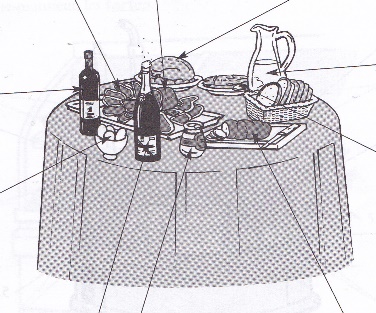           Угощение у КристиныДополните названием еды :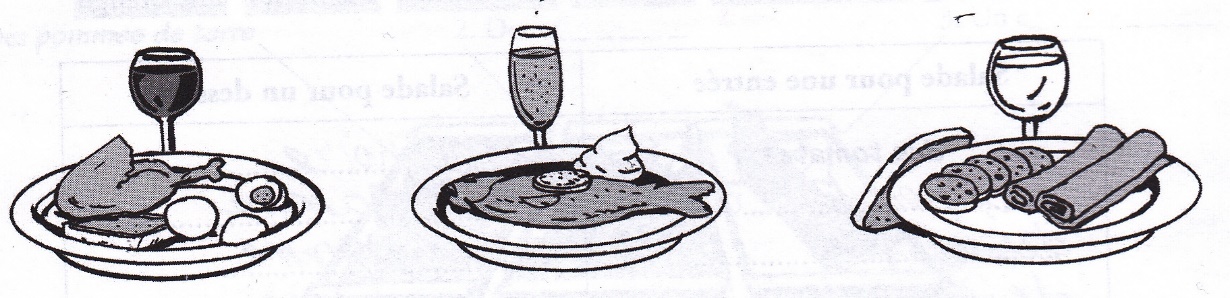 Тарелка Полины           Тарелка Светланы              Тарелка АгатыПоля   взяла:                    Света взяла:                           Агата взяла:хлеб                                   майонез                                  блины ........................                   ...........................                    ................................................                    .........................                       ..............................................                                                                     .......................              Дополните словами: перец соль уксус  подсолнечное масло        горчица                у............ 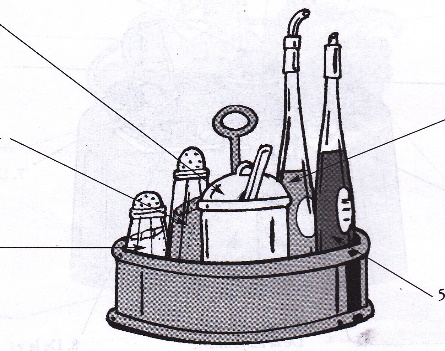 